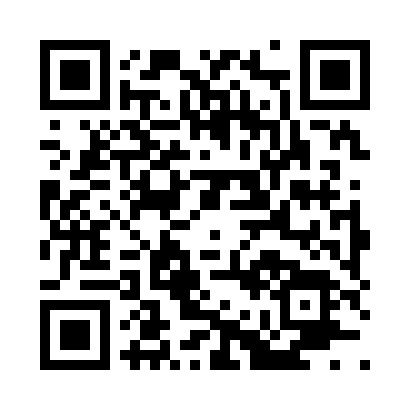 Prayer times for Starns, Louisiana, USAMon 1 Jul 2024 - Wed 31 Jul 2024High Latitude Method: Angle Based RulePrayer Calculation Method: Islamic Society of North AmericaAsar Calculation Method: ShafiPrayer times provided by https://www.salahtimes.comDateDayFajrSunriseDhuhrAsrMaghribIsha1Mon4:456:041:074:448:099:282Tue4:466:041:074:448:099:283Wed4:466:051:074:448:099:274Thu4:476:051:074:448:099:275Fri4:486:061:074:458:099:276Sat4:486:061:084:458:099:277Sun4:496:071:084:458:099:268Mon4:496:071:084:458:089:269Tue4:506:081:084:458:089:2610Wed4:516:081:084:458:089:2511Thu4:516:091:084:468:089:2512Fri4:526:091:084:468:079:2513Sat4:536:101:094:468:079:2414Sun4:536:101:094:468:079:2415Mon4:546:111:094:468:069:2316Tue4:556:111:094:468:069:2217Wed4:566:121:094:468:059:2218Thu4:566:131:094:478:059:2119Fri4:576:131:094:478:059:2120Sat4:586:141:094:478:049:2021Sun4:596:141:094:478:049:1922Mon4:596:151:094:478:039:1923Tue5:006:161:094:478:029:1824Wed5:016:161:094:478:029:1725Thu5:026:171:094:478:019:1626Fri5:036:171:094:478:019:1527Sat5:036:181:094:478:009:1428Sun5:046:191:094:477:599:1429Mon5:056:191:094:477:599:1330Tue5:066:201:094:477:589:1231Wed5:076:201:094:477:579:11